                                                                                                                                                            Date (दिनांक):Full Name (पूरा नाम): _______________________________________ 2. Roll No. (क्रमांक): _______________________Branch (शाखा): __________________________________________________________________________________Passing Year (उत्तीर्ण वर्ष): _______________ Month (महीना): ____________________Session (सत्र): _________________Payment Method : (SBI Collect/ Account Office/ Demand Draft) भुगतान का तरीका: (एसबीआई कलेक्ट / अकाउंट ऑफिस / डिमांड ड्राफ्ट)To whom the course completion certificate should be sent to (किसको पाठ्यक्रम पूर्णता प्रमाण पत्र भेजा जाना चाहिए): ---------------------------------------------------------------------------------------------------------------------------------------------The filled in form duly signed by the applicant with the requisite fee and checklist documents will be submitted/sent to (अपेक्षित शुल्क और चेकलिस्ट दस्तावेजों के साथ आवेदक द्वारा विधिवत हस्ताक्षरित भरा हुआ फॉर्म जमा / भेजा जाएगा।):                                  Examination Department				परीक्षा विभाग                                      Birla Institute of Technology Mesra 		बिरला प्रौद्योगिकी संस्थान, मेसरा                                      Ranchi-835215, Jharkhand, India 			रांची-८३५२१५, झारखंड, भारत---------------------------------------------------------------------------------------------------------------------------------------------       Important Information’s (महत्वपूर्ण सूचना):Annex the self-attested photo copies of grade cards of all semesters or provide the self-attested photo copy of complete semester transcript. In case of non-availability of final semester grade card, please provide the self-attested ERP generated proof.(सभी सेमेस्टर के ग्रेड कार्ड की सेल्फ अटेस्टेड फोटो कॉपी संलग्न करें या पूर्ण सेमेस्टर प्रतिलेख की सेल्फ अटेस्टेड फोटो कॉपी प्रदान करें। अंतिम सेमेस्टर ग्रेड कार्ड की अनुपलब्धता के मामले में, कृपया स्व-सत्यापित ईआरपी उत्पन्न प्रमाण प्रदान करें।)Annex the payment proof (भुगतान प्रमाण संलग्न करें।)Annex the proof of requirement (Offer letter/Admission Letter etc.) (आवश्यकता का प्रमाण संलग्न करें (प्रस्ताव पत्र / प्रवेश पत्र आदि)।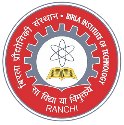 Examination Department(परीक्षा विभाग)बिरला प्रौद्योगिकी संस्थान, मेसरारांची-८३५२१५, झारखंड, भारतईमेल: coe@bitmesra.ac.inफोन: ०६५१-२२७५१३८ (Extn- ४४८३)Birla Institute of Technology, MesraRanchi-835215, Jharkhand, IndiaEmail: coe@bitmesra.ac.inPhone: 0651-2275138 (Extn-4483)BITM/ED-06: Application Form for Course Completion Certificate (कोर्स कंप्लीशन सर्टिफिकेट के लिए आवेदन फॉर्म)Demand Draft/ Receipt/ Reference No (डिमांड ड्राफ्ट / रसीद / संदर्भ संख्या): Issuing Bank/Institute Name (जारीकर्ता बैंक/संस्थान का नाम): Date (दिनांक):Request-I: For collecting personally, please fill in the details below.अनुरोध-I: व्यक्तिगत रूप से संग्रह करने के लिए, कृपया नीचे विवरण भरें।Request-I: For collecting personally, please fill in the details below.अनुरोध-I: व्यक्तिगत रूप से संग्रह करने के लिए, कृपया नीचे विवरण भरें।Request-II: For sending it to organization/employer etc., Please fill in the details below.(अनुरोध-II: इसे संगठन/नियोक्ता आदि को भेजने के लिए, कृपया नीचे विवरण भरें।)Full Name (पूरा नाम):____________________________________________Mobile (मोबाइल): _______________________________N.B: The applicant has to produce the original valid Identity Card for collecting the course completion certificate  personally.ध्यान दें: पाठ्यक्रम पूरा करने का प्रमाणपत्र व्यक्तिगत रूप से एकत्र करने के लिए आवेदक को मूल वैध पहचान पत्र प्रस्तुत करना होगा।Full Name (पूरा नाम):____________________________________________Mobile (मोबाइल): _______________________________N.B: The applicant has to produce the original valid Identity Card for collecting the course completion certificate  personally.ध्यान दें: पाठ्यक्रम पूरा करने का प्रमाणपत्र व्यक्तिगत रूप से एकत्र करने के लिए आवेदक को मूल वैध पहचान पत्र प्रस्तुत करना होगा।Complete Postal Address (डाक का पूरा पता):____________________________________________________________________________________________________________________________________________________________________________________ ZIP Code/PIN No. (ज़िप कोड/पिन नंबर): _______________Email (ईमेल):___________________________________Contact Number (संपर्क नंबर): _______________________Place (स्थान):Date (दिनांक):Signature of Applicant (आवेदक के हस्ताक्षर)Signature of Applicant (आवेदक के हस्ताक्षर)Signature of Applicant (आवेदक के हस्ताक्षर)Payment Information(भुगतान की जानकारी)₹ 500 for sending it within India or collecting personally.(₹500 भारत के अंदर भेजने या व्यक्तिगत रूप से एकत्र करने के लिए।)Payment Information(भुगतान की जानकारी)₹ 500 and additional ₹ 2000 for sending it to abroad.(₹500 और अतिरिक्त ₹2000 विदेश भेजने के लिए।)